All. 4) - Informativa per il trattamento dei dati personali - Busta A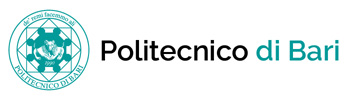 Informativa resa ai sensi degli artt. 13 e 14 del Regolamento (UE) 2016/679 (GDPR) e del D.Lgs. 196/2003 per il trattamento dei dati personali di operatori economici (o loro legali rappresentanti) interessati a partecipare a procedure di scelta del contraente, fornitori di beni e servizi, fornitori di attività di job placement e tirocinio, collaboratori esterni. Il Regolamento Generale sulla Protezione dei dati Personali (Regolamento UE 2016/679 del Parlamento Europeo e del Consiglio del 27 aprile 2016, d’ora in avanti GDPR) relativo alla protezione delle persone fisiche con riguardo al trattamento dei Dati Personali, prevede la protezione delle persone fisiche con riguardo al trattamento dei dati di carattere personale come diritto fondamentale. Ai sensi degli artt. 13 e 14 del GDPR, pertanto, La informiamo che: Titolare del trattamento Titolare del trattamento dei Suoi dati personali è il Politecnico di Bari, con sede in Via Giovanni Amendola, 126/b – 70126, Bari - C.F. 93051590722 - e-mail rettore@poliba.it, PEC: politecnico.di.bari@legalmail.it Responsabile della protezione dei dati (RPD) I dati di contatto del Responsabile della protezione dei dati (RPD) sono: e-mail: rpd@poliba.it Finalità e base giuridica del trattamento Nel rispetto dei principi di liceità, correttezza, trasparenza, adeguatezza, pertinenza e necessità, di cui all’art. 5, paragrafo 1 del GDPR il Politecnico di Bari, in qualità di Titolare del trattamento, provvederà al trattamento dei dati personali forniti dall’interessato al momento della presentazione della domanda di partecipazione alla procedura di scelta del contraente o della manifestazione di interesse a collaborare con il Politecnico, o ai fini della stipula del contratto o della convenzione, ivi compresi i contratti o atti finalizzati all’instaurazione di rapporti di collaborazione o prestazione a qualunque titolo con il Politecnico. In particolare, i dati di cui sopra saranno raccolti e trattati, con modalità manuale, cartacea e informatizzata, mediante il loro inserimento in archivi cartacei e/o informatici per il perseguimento delle seguenti finalità: a) accertamento sussistenza requisiti richiesti per la partecipazione a procedure di scelta del contraente; b) accertamento dei requisiti richiesti da norme di legge o di regolamento per poter contrarre con la pubblica amministrazione (verifica di posizioni giudiziarie, di situazioni di incompatibilità, di regolarità fiscale e di condotta, certificazioni antimafia); c) attivazione tirocini curriculari, formativi e di orientamento; d) informazione, comunicazione e realizzazione di attività di orientamento in itinere e di orientamento al lavoro; e) informazione, comunicazione e realizzazione di eventi e attività di placement; f) consultazione parti sociali; g) stipula di contratti e convenzioni; h) pagamento di corrispettivi delle prestazioni rese in favore dell’Ateneo a qualunque titolo (commissari di concorso, commissari di gara, consulenti esterni). Categorie di destinatari dei dati ed eventuale trasferimento dati I dati trattati per le finalità di cui sopra verranno comunicati o saranno comunque accessibili ai dipendenti e collaboratori assegnati ai competenti uffici del Politecnico di Bari, che, nella loro qualità di referenti per la protezione dei dati e/o amministratori di sistema e/o soggetti autorizzati al trattamento saranno a tal fine adeguatamente istruiti dal Titolare. Il Politecnico di Bari può comunicare i dati personali di cui è titolare anche ad altre amministrazioni pubbliche qualora queste debbano trattare i medesimi per eventuali procedimenti di propria competenza istituzionale nonché a tutti quei soggetti pubblici ai quali, in presenza dei relativi presupposti, la comunicazione è prevista obbligatoriamente da disposizioni comunitarie, norme di legge o regolamento. La gestione e la conservazione dei dati personali raccolti dal Politecnico di Bari avviene su server ubicati all’interno del Politecnico e/o su server esterni di fornitori di alcuni servizi necessari alla gestione tecnico-amministrativa che, ai soli fini della prestazione richiesta, potrebbero venire a conoscenza dei dati personali degli interessati e che saranno debitamente nominati come Responsabili del trattamento a norma dell’art. 28 del GDPR. I dati non saranno soggetti a diffusione, salvo che la pubblicazione dei dati obbligatori per legge da inserire nella sezione “Amministrazione trasparente” del sito web istituzionale del Politecnico. I dati raccolti non saranno oggetto di trasferimento in Paesi non appartenenti all’UE. Periodo di conservazione dei dati I dati raccolti saranno conservati in linea con quanto previsto dal Codice civile per la conservazione delle scritture contabili ed in ogni caso finché la loro conservazione risulti necessaria agli scopi per i quali sono stati raccolti e trattati, in base all’oggetto del contratto o al tipo di fornitura. In ogni caso saranno conservati per il tempo stabilito dalla normativa vigente o dai Regolamenti di Ateneo. Diritti dell’interessato:  Nella Sua qualità di interessato al trattamento, Lei ha diritto di richiedere al Politecnico di Bari di Bari, quale Titolare del trattamento, ai sensi degli artt.15, 16, 17, 18, 19 e 21 del GDPR:  • l'accesso ai propri dati personali ed a tutte le informazioni di cui all’art.15 del GDPR; • la rettifica dei propri dati personali inesatti e l’integrazione di quelli incompleti; • la cancellazione dei propri dati, fatta eccezione per quelli contenuti in atti che devono essere obbligatoriamente conservati dall’Università e salvo che sussista un motivo legittimo prevalente per procedere al trattamento; • la limitazione del trattamento nelle ipotesi di cui all’art.18 del GDPR;  La S.V. ha altresì il diritto:   • di opporsi al trattamento dei propri dati personali o a qualsiasi processo decisionale automatizzato (compreso la profilazione), fermo quanto previsto con riguardo alla necessità ed obbligatorietà del trattamento ai fini dell’instaurazione del rapporto;  • di revocare il consenso eventualmente prestato per i trattamenti non obbligatori dei dati, senza con ciò pregiudicare la liceità del trattamento basata sul consenso prestato prima della revoca. Modalità di esercizio dei diritti Lei potrà esercitare tutti i diritti di cui sopra inviando una e-mail al Responsabile Protezione dei dati al seguente indirizzo e-mail rpd@uniba.it.  Reclamo  Nella Sua qualità di interessato al trattamento, Lei ha diritto anche di proporre reclamo all’Autorità Garante per la Protezione dei dati personali ai sensi dell’art. 77 del GDPR. Obbligatorietà o meno del conferimento dei datiIl conferimento dei dati personali è obbligatorio per partecipare alla procedura di scelta del contraente, per proporre una manifestazione di interesse, per procedere alla stipula di contratti e convenzioni con il Politecnico di Bari. Consenso Letta l’informativa, acconsento al trattamento dei miei dati personali ed, espressamente, al trattamento di eventuali dati sensibili (“categorie particolari di dati”) e/o giudiziari (“dati relativi a condanne penali o reati”), per il conseguimento delle su esposte finalità da parte del Politecnico di Bari. ________, lì__________________ Firma____________________________       Dichiarazione di consenso al trattamento dei dati sensibili e giudiziari    Il/La sottoscritto/a __________________________________________, acquisite le informazioni fornite ai sensi della normativa italiana ed europea in materia di trattamento dei dati personali (Regolamento UE/2016/679 e D.Lgs. 196/2003), in ordine alle modalità e finalità del trattamento dei dati sensibili e giudiziari comunicati al Politecnico, presta il proprio consenso al trattamento dei dati necessari allo svolgimento delle operazioni indicate nell’informativa.      _______, lì   ________________  Firma                   _____________________________